							Mod.25CR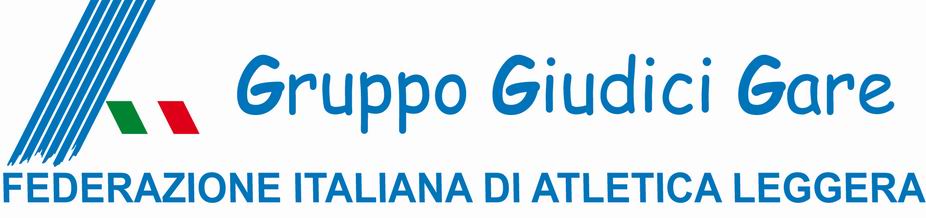 ⁯CANDIDATURA DI LISTAalla COMMISSIONE REGIONALE⁯   I sottoscritti Giudici si candidano alla Commissione Regionale tramite la presente lista:Consapevoli delle sanzioni previste in caso di dichiarazioni non veritiere e/o di falsità negli atti DICHIARANOdi appartenere ad uno dei seguenti Ruoli GGG: Provinciale/Regionale/Nazionale/Internazionaledi essere stati tesserati Giudice nei due anni precedenti l’Assemblea Elettivadi essere in regola con il tesseramento all’atto della presentazione della candidaturadi avere diritto di voto così come previsto dall’art. 7.3 del Regolamento Gruppo Giudici Garedi essere in possesso dei requisiti di eleggibilità previsti dall’art.36 dello Statuto Fidal	Lista contraddistinta dalla lettera	Sottoscrizione di tutti i Candidati(a cura della Comm. Elettorale Regionale)________________________________________________________________________________________________________________						      _________________________________________________________							      _________________________________________________________Note- Un Giudice può presentare una sola candidatura;- La candidatura va depositata presso  del Comitato Regionale, entro le ore 12 del ventesimo giorno antecedente la data di effettuazione dell’Assemblea;- La candidatura può essere inviata anche a mezzo Raccomandata AR o posta elettronica certificata. Data____________________							Per Ricevuta (se consegnata a mano)											_________________________NominativoLuogo e data di nascitaResidenzaIndirizzo postaleIndirizzo e-mail